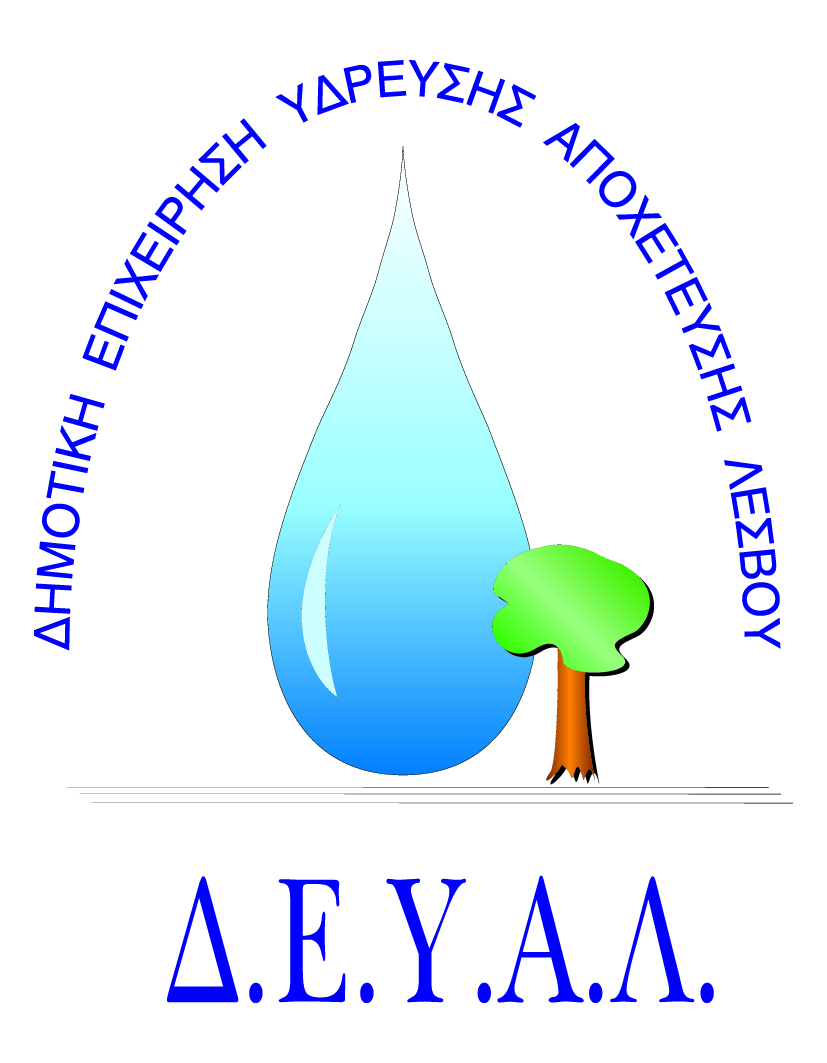 ΔΗΜΟΤΙΚΗ ΕΠΙΧΕΙΡΗΣΗ             ΥΔΡΕΥΣΗΣ ΑΠΟΧΕΤΕΥΣΗΣ                ΛΕΣΒΟΥTΜΗΜΑ ΠΡΟΜΗΘΕΙΩΝ                                                                   Μυτιλήνη 29/ 5/ 2018Αρμόδιος: Πολυχρόνης Γιάννης					Αρ. πρωτ.5897Τηλ. &Fax: 2251041966Email:promithion@deyamyt.gr			ΠΡΟΣΚΛΗΣΗ ΕΚΔΗΛΩΣΗΣ ΕΝΔΙΑΦΕΡΟΝΤΟΣ ΠΡΟΜΗΘΕΙΑΣΘΕΜΑ: Προμήθεια υποβρύχιου αντλητικού συγκροτήματος για την δεξαμενή ύδρευσης Δ.Κ. Μυχού της Δ.Ε Ευεργέτουλα.ΠΛΗΡ: ΦΙΝΔΑΝΗΣ ΠΑΡΑΣΚΕΥΑΣ ΤΗΛ.ΕΠΙΚ.2251024444Λήξη Προθεσμίας υποβολής προσφορών: Τετάρτη 30-5-2018 και ώρα 12:00Χρόνος Αποσφράγισης προσφορών	:  Τετάρτη 30-5-2018 και ώρα 12:30Χρόνος Παράδοσης				:  ΕτοιμοπαράδοτοΌροι Πληρωμής				:  Εξήντα (60) ημέρες μετά την παραλαβήΤόπος Παράδοσης	 :  Εγκαταστάσεις Καρά Τεπές Τρόπος υποβολής προσφοράς (έντυπο 1 και 2):  1) Fax(2251041966) ή 2) email (promithion@deyamyt.gr) ή 3) σε σφραγισμένο φάκελο στα γραφεία της ΔΕΥΑΛ (Ελ.Βενιζέλου 13 – 17, 1ος όροφος) 
                                                                                                         ΓΙΑ ΤΗ ΔΕΥΑΛΑ/ΑΤΕΧΝΙΚΗ ΠΕΡΙΓΡΑΦΗ/ΠΡΟΔΙΑΓΡΑΦEΣΠΟΣΟΤΗΤΑ1Υποβρύχιο τριφασικό αντλητικό συγκρότημα με τα εξής χαρακτηριστικά:Κινητήρας τριφασικός 1,5KW Αντλία με παροχή 8m3/h στα 38m μανομετρικό και 51m μέγιστο μανομετρικό ύψος1